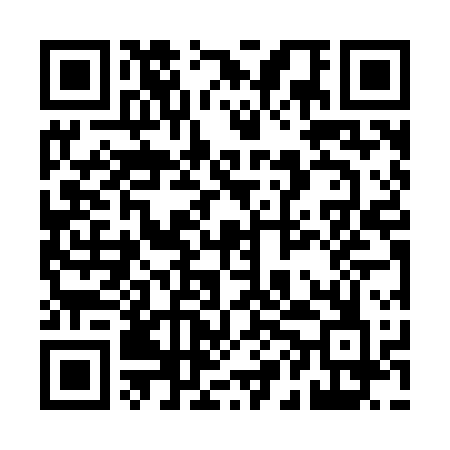 Prayer times for Gohaper Hat, BangladeshMon 1 Apr 2024 - Tue 30 Apr 2024High Latitude Method: NonePrayer Calculation Method: University of Islamic SciencesAsar Calculation Method: ShafiPrayer times provided by https://www.salahtimes.comDateDayFajrSunriseDhuhrAsrMaghribIsha1Mon4:425:5912:113:396:237:402Tue4:415:5812:113:396:247:413Wed4:405:5712:103:396:247:414Thu4:395:5612:103:386:257:425Fri4:385:5512:103:386:257:426Sat4:375:5412:103:386:267:437Sun4:365:5312:093:386:267:438Mon4:345:5212:093:386:267:449Tue4:335:5112:093:376:277:4410Wed4:325:5012:083:376:277:4511Thu4:315:4912:083:376:287:4612Fri4:305:4812:083:376:287:4613Sat4:295:4712:083:366:297:4714Sun4:285:4612:073:366:297:4715Mon4:275:4512:073:366:297:4816Tue4:265:4412:073:366:307:4917Wed4:255:4312:073:356:307:4918Thu4:245:4212:063:356:317:5019Fri4:235:4212:063:356:317:5020Sat4:215:4112:063:346:327:5121Sun4:205:4012:063:346:327:5222Mon4:195:3912:063:346:337:5223Tue4:185:3812:053:346:337:5324Wed4:175:3712:053:336:347:5425Thu4:165:3712:053:336:347:5426Fri4:155:3612:053:336:347:5527Sat4:145:3512:053:336:357:5628Sun4:135:3412:053:326:357:5629Mon4:125:3312:043:326:367:5730Tue4:125:3312:043:326:367:58